نموذج تسليم الورقة العلمية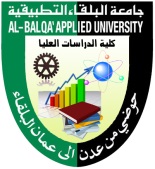 جامعة البلقـــاء التطبـيـقيــةAl-Balqa Applied University 
Faculty of Graduate Studiesكليـة الدراسـات العليا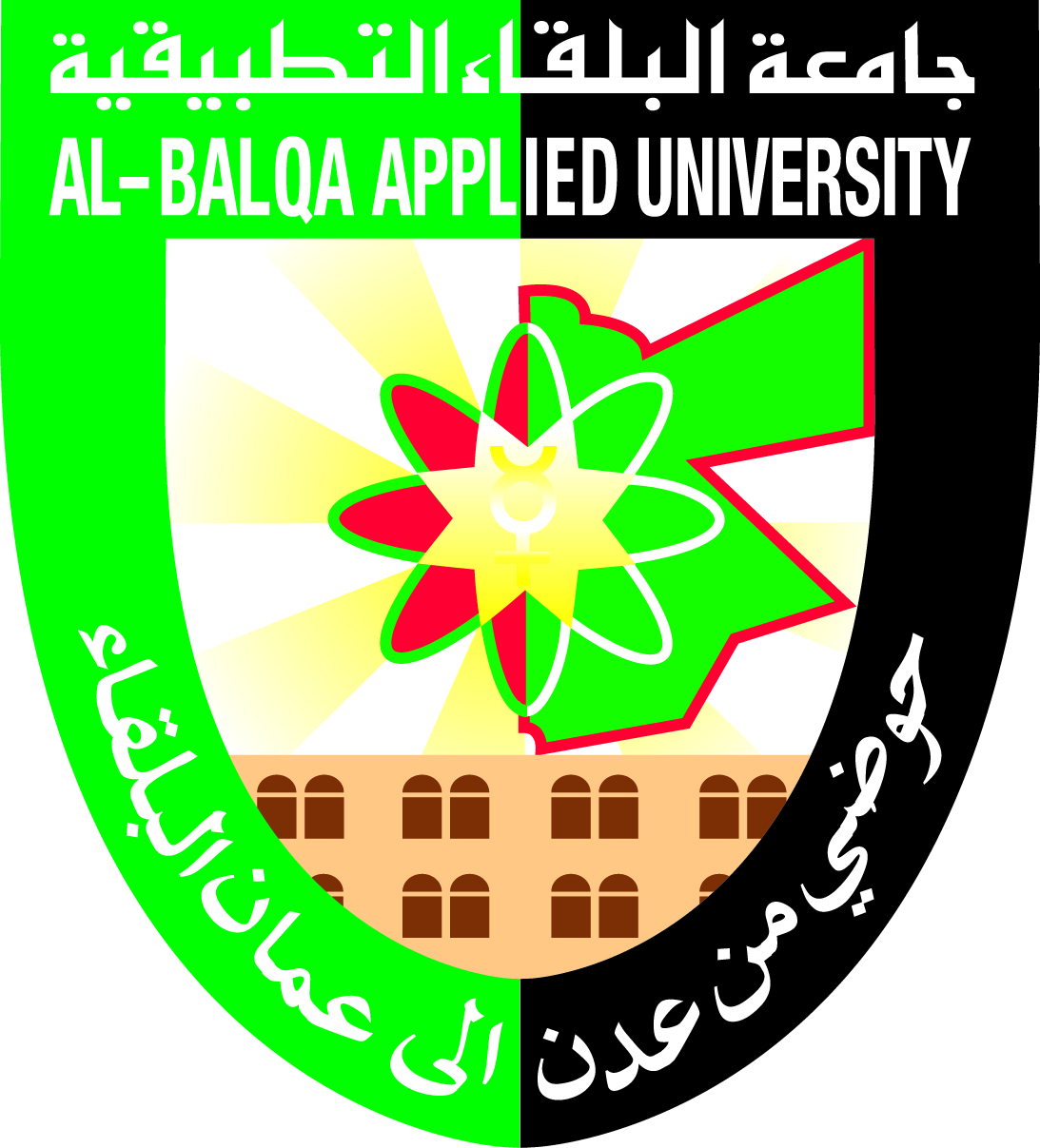 معلومات شخصية:اسم الطالب / الطالبة: ................................................................ الرقم الجامعي: ..........................................الكلية: .......................................... القسم: ..........................................  التخصص: ........................................ تاريخ الالتحاق بالجامعة: الفصل: .................. العام الجامعي: ...................تاريخ المناقشة (ان وجد): ...................عنوان رسالة الماجستير (باللغة التي ستكتب بها الرسالة): ............................................................................................................................................................ ............................................................................................................................................................عنوان الورقة العلمية: ............................................................................................................................................................ ............................................................................................................................................................اسم المجلة المرسل اليها: ........................................................................................................دار النشر: ..............................................................الموقع الالكتروني للمجلة: ...................................................................................................................ISSN: .............................................................التصنيف: .............................................................نسبة الاستلال: .............................................................
** أنا الطالب الموقع ادناه أقر بأن كافة البيانات السابقة صحيحة وان الورقة العلمية المشار اليه اعلاه مستلة من رسالة الماجستير المعنونه اعلاه وأنني التزمت بقوانين الجامعة وأنظمتها وتعليماتها المتعلقة بالبحث العلمي وانني التزمت بالأمانة العلمية المتعارف عليها واذا ثبت عكس ذلك فإن لمجلس العمداء في الجامعة الحق بإلغاء منحي الدرجة العلمية التي حصلت عليها والغاء شهادة التخرج وسحبها مني بعد صدورها دون أن يحق لي الطعن أو التظلم بأي صورة كانت في القرار الصادر عن مجلس العمداء بهذا الصدد. اسم الطالب: .................................................................. لتوقيع:...........................  التاريخ:      /       /اسم المشرف: ................................................................ لتوقيع:............................ التاريخ:       /       /اسم المشرف المشارك (ان وجد): ........................................ التوقيع:.................. التاريخ:      /       /
يجب ارفاق النسخة الورقية من الورقة العلمية المستلة من رسالة الماجستير واشعار المجلة باستلام الورقة العلمية موقعة بخط اليد من الطالب والمشرف وفحص الاستلال، وذلك لإيداعها في كلية الدراسات العليا حسب الأصول.